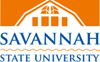 Note: This report is due by the 2nd Friday in April.(Please attach additional pages if needed)Provide a brief update of the progress for each objective (include measurable outcomes and baseline data). Include all objectives as they are written in the proposal.Objective 1Objective 2Objective 3Objective 4Objective 5Will you achieve your approved objectives by year end?   If no, please explain below.  Yes 	 				No	Describe any significant challenges you are experiencing in making progress towards meeting your objective(s).Describe any cooperative and communication efforts with other Title III activities or other units of the University.Do you feel that the Title III office supports the achievement of your objectives? (Explain)Signatures:Activity Director							DateUniversity Supervisor						DateTitle III Director							DateDate: Activity Title: Activity Title: Activity Title: Activity Director:Activity Director:Activity#: 